Part 1 - Expression of Interest (EOI)Part 2 – Overview of the lease for offer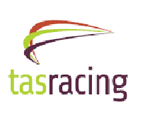 Expression of Interest (EOI)Lease Offered:Stable Block 13 (Brighton)Stable Block 13 (Brighton)EOI Issue Date:13th December 202313th December 2023Closing date and timeAll submissions to be considered as part of this EOI are to be lodged by 17:00 Thursday 21st December. Tasracing reserves the right to extend the closing date and time. Briefing session details:Tasracing does not intend to hold a formal briefing/inspection session for this property.LodgementExpressions of interest must be lodged in writing as follows: Brendan SteleyEmail: b.steley@tasracing.com.auNotification of outcomeTasracing anticipates that successful parties will be notified in writing of the outcome of this EOI by Friday 29th December 2023.Unsuccessful EOI submissions will be notified at the end of the procurement process.Information to be provided in the submission as part of this EOITerms and ConditionsName of Current Tasmanian Licenced Trainer.All submissions must be supplied in legible English, or they will be discarded.Acceptance of the EOI is subject to the lessee agreeing to be bound by the Terms and Conditions, a copy of which will be supplied to each potential lessee. Additional lease conditions:Twelve-month minimum lease term.No outstanding debts owed to Tasracing.Payment via Direct Debit.One Month rent payment in advance.Evaluation criteriaTasracing will not be bound to accept any expression of Interest.Goods to be supplied: Stable Block 13 – Located on the corner of Racecourse Road & Cartwright Street, Brighton TAS 7030.Stable Block 13 Consisting of:Nine Stable Boxes Wash BayExternal Day YardsOffice/KitchenetteTack RoomRates: $18 per box/per week + GST             $162 per week + GST (Stable 13 Complex)